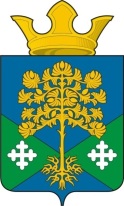 РОССИЙСКАЯ ФЕДЕРАЦИЯСВЕРДЛОВСКАЯ ОБЛАСТЬКАМЫШЛОВСКИЙ МУНИЦИПАЛЬНЫЙ РАЙОНГЛАВА МУНИЦИПАЛЬНОГО ОБРАЗОВАНИЯВОСТОЧНОЕ СЕЛЬСКОЕ ПОСЕЛЕНИЕП О С Т А Н О В Л Е Н И Еот  07.09.2015г.                                     № 111п. Восточный  Об утверждении Порядка формирования, ведения и утверждения ведомственных перечней муниципальных услуг и работ, оказываемых и выполняемых муниципальными учреждениями муниципального образования «Восточное  сельское поселение»	В целях реализации положений пункта 3.1 статьи 69.2 Бюджетного кодекса Российской Федерации и с учетом общих требований к формированию, ведению и утверждению ведомственных перечней государственных (муниципальных) услуг и работ, оказываемых и выполняемых государственными учреждениями субъектов Российской Федерации (муниципальными учреждениями), утвержденных постановлением Правительства Российской Федерации от 26.02.2014 года № 151 «О формировании и ведении базовых (отраслевых) перечней государственных и муниципальных услуг и работ, формировании, ведении и утверждении ведомственных перечней государственных и услуг и работ, оказываемых и выполняемых федеральными государственными учреждениями и об общих требованиях к формированию, ведению и утверждению ведомственных перечней государственных (муниципальных) услуг и работ, оказываемых и выполняемых государственными учреждениями субъектов Российской Федерации (муниципальными учреждениями)»,ПОСТАНОВЛЯЮ:1.  Утвердить порядок формирования, ведения и утверждения ведомственных перечней муниципальных услуг и работ, оказываемых и выполняемых муниципальными учреждениями муниципального образования «Восточное сельское поселение» (прилагается).2. Установить, что требования настоящего Постановления применяются при формировании муниципальных заданий на оказание муниципальных услуг и выполнение работ, начиная с муниципальных заданий на 2016 год и на плановый период  2017  и 2018 годов.3. Опубликовать настоящее постановление в газете «Камышловские известия» и разместить на официальном сайте администрации муниципального образования «Восточное сельское поселение» vostoch.sel.pos@mail.ru.4.Контроль за исполнением настоящего постановления оставляю за собой.Глава МО«Восточное  сельское поселение»                                                   А.Н.МарущакУтвержденпостановлением Главы муниципального образования «Восточное сельское поселение» от 07.09.2015 года  №111Порядок формирования, ведения и утверждения ведомственных перечней муниципальных услуг и работ, оказываемых и выполняемых муниципальными учреждениями муниципального образования «Восточное сельское поселение»1. Настоящий Порядок устанавливает требования к формированию, ведению и утверждению ведомственных перечней муниципальных услуг и работ в целях составления муниципальных заданий на оказание муниципальных услуг и выполнение работ, оказываемых и выполняемых муниципальными учреждениями муниципального образования «Восточное сельское поселение» (далее - ведомственные перечни муниципальных услуг и работ).								2. Ведомственные перечни муниципальных услуг и работ формируются в соответствии с базовыми (отраслевыми) перечнями государственных и муниципальных услуг и работ, утвержденными федеральными органами исполнительной власти, осуществляющими функции по выработке государственной политики и нормативно-правовому регулированию в установленных сферах деятельности.							3. Ведомственные перечни муниципальных услуг и работ утверждаются до формирования муниципальных заданий на оказание муниципальных услуг и выполнение работ на очередной финансовый год и плановый период.										4. В ведомственные перечни муниципальных услуг и работ включается в отношении каждой муниципальной услуги или работы следующая информация: 											1) наименование муниципальной услуги или работы с указанием кодов Общероссийского классификатора видов экономической деятельности, которым соответствует муниципальная услуга или работа;				2) наименование органа местного самоуправления, осуществляющего функции и полномочия учредителя, или главного распорядителя средств местного бюджета, в ведении которого находятся учреждения;3) код органа местного самоуправления, осуществляющего функции и полномочия учредителя, или главного распорядителя средств местного бюджета, в ведении которого находятся учреждения, в соответствии с реестром участников бюджетного процесса, а также отдельных юридических лиц, не являющихся участниками бюджетного процесса, формирование и ведение которого осуществляется в порядке, устанавливаемое Министерством финансов Российской Федерации;					4) наименования муниципальных  учреждений муниципального образования «Восточное сельское поселение»  и их коды в соответствии с реестром участников бюджетного процесса, а также отдельных юридических лиц, не являющихся участниками бюджетного процесса;				5) содержание муниципальной услуги или работы;				6) условия (формы) оказания муниципальной услуги или выполнения работы;												7) вид деятельности муниципального учреждения муниципального образования «Восточное сельское поселение»;					8) категории потребителей муниципальной услуги или работы;		9) наименования показателей, характеризующих качество и (или) объем муниципальной услуги (выполняемой работы);				10) указание на бесплатность или платность муниципальной услуги или работы;												11) реквизиты муниципальных правовых актов, являющихся основанием для включения муниципальной услуги или работы в ведомственный перечень муниципальных услуг и работ или внесения изменений в ведомственный перечень муниципальных  услуг и работ, а также электронные копии таких муниципальных правовых актов.		6. Информация, сформированная по каждой муниципальной  услуге или работе в соответствии с пунктом 4 настоящего Порядка, образует реестровую запись.									Каждой реестровой записи присваивается уникальный номер.		7. Формирование информации и документов для включения в реестровую запись, формирование (изменение) реестровой записи и структура уникального номера реестровой записи должны соответствовать правилам, устанавливаемым Министерством финансов Российской Федерации.												8. Реестровые записи подписываются усиленной квалифицированной электронной подписью лица, уполномоченного в установленном порядке действовать от имени органа местного самоуправления, осуществляющего функции и полномочия учредителя, или главного распорядителя средств местного бюджета, в ведении которого находятся учреждения.			9. Ведомственные перечни муниципальных  услуг и работ формируются и ведутся в информационной системе, доступ к которой осуществляется через единый портал бюджетной системы Российской Федерации (www.budget.gov.ru) в информационно-телекоммуникационной сети Интернет.									Ведомственные перечни муниципальных услуг и работ также размещаются на официальном сайте в информационно-телекоммуникационной сети Интернет по размещению информации о государственных и муниципальных учреждениях (www.bus.gov.ru) в порядке, установленном Министерством финансов Российской Федерации.